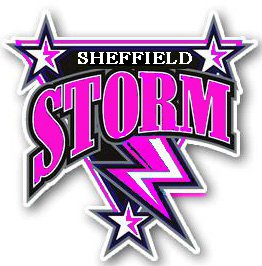 STORM All Stars Club ConstitutionClub Constitution1   PURPOSE:
1.1   STORM all stars has been formed as a non profit organization aiming to provide a safe, fun and empowering outlet for young Sheffield athletes to learn, develop and perfect Cheerleading and Dance skills and techniques. The main objective of the teams is to successfully compete at various competitions and develop the sport in Sheffield. It shall be the purpose of STORM all stars to promote and uphold team spirit for those we encounter, to develop good sportsmanship, and to support good relations within the community and between teams and squads. The organisational goal is to work in harmony with the team management and administration, other athletic teams and sporting organizations. 										      1.2 STORM all stars are a not for profit organisation and therefore all profits made will go directly back into the club to benefit the development of the program and its members.2   ELIGIBILITY: 
2.1   A cheerleading candidate must support STORM all stars above all other teams.
2.2   A candidate must be neatly presented, medically fit, and if under 18 years old provide parental permission.
2.3   A candidate may be male or female, minimum age 6 and maximum of 26.
2.4   Acceptance of a candidate shall be on the basis of ability, the coaches’ agreement, candidates acceptance of the squad rules, and without prejudice of race, creed or colour. 2.5   STORM all stars will endeavour to provide classes for members of all abilities and also entrance to competitions in accordance with this ability in accordance with the USASF Guidelines.	      3   MEMBERSHIP: 
3.1   STORM all stars will be made up of several teams.3.2   There will be an annual membership fee negotiated each year by the Management to cover the cost of insurance. 3.3   Training fees must be paid on a monthly basis at a price not in excess of £5 per session for a regular training session. Payment will not be refunded where sessions are missed unless under special circumstances which have been previously agreed with managers. Sessions cancelled by club management will be refunded. 4   ATTENDANCE REQUIREMENTS: 
4.1   All cheerleaders will attend all practices and competitions or events, unless excused by team managers. 4.2   Competitions: The squad management will decide to enter a competition and put this to team members. If the majority decides to compete, the entire squad will do so. 
4.3   Social Activities: All members are encouraged, but not required to attend. 4.4   All members are required to attend fundraising events and events organised by team sponsors where instructed by team management.
4.5 If any other activities or opportunities are chosen by the coaches/managers the coaches/managers shall decide if the event is mandatory or optional. Reasonable notice of all such activities/opportunities will be given for mandatory events, and as early as possible for others. 5   FINANCIAL RESPONSIBILITIES: 
5.1   Annual Camp/Clinics: The cheerleader is responsible for the cost of attending any camps/clinics decided by team management. 
5.2   Transport: Athletes are responsible for the costs of transport to and from training5.3   Competitions: The athlete will bear the cost of competition entry and transport costs to cover fuel/hire etc. Fundraiser events will be organised to assist with these costs. 
5.4   Members will provide their own refreshments when not provided by the managers/coaches or event organizers.
5.5   Each member will be required to purchase certain items of clothing/uniform.6   TRYOUTS: 
6.1   A tryout will consist of performing designated skills in front of the current coaches/managers. Acceptance onto competitive squads will be decided by the Coaches/ choreographers of each program plus the head coach and coordinator. 
6.2   Tryouts will normally be held in the summer prior to the commencement of the competitive season, but may additionally be conducted at other times at the discretion of the coaches/managers.
6.3   The format of the tryouts will be decided by the coaches, and will be held in a fair and open manner conducive to allowing each candidate to show his/her best abilities and potential. 7   SELECTION OF CAPTAINS AND EXECUTIVE COMITTEE: 7.1   Senior members may be asked to perform the duties of the executive committee. At that time it will be the judgment of the coaches/managers to decide whether or not these responsibilities are passed to approved candidates under coaches/managers.                    7.2   The coaches/ managers may overturn any decision made by the committee if the best interests of the club are in jeopardy. 8   DUTIES AND RESPONSIBILITIES OF COACHES/MANAGERS: 
The coaches/managers are responsible for: 
8.1   Ensuring that squad members are safe, as the top priority at all times, that First Aid is available, and emergency contact list is kept up to date and present at all times. 	                                        
8.3   Ensuring all coaching staff are kept up to date with rules changes, coaching courses and qualifications. 9   PRACTICE SCHEDULE: 
9.1   To be set by the coaches/managers. All practices will be out of school hours and will not continue past 10pm.9.2   All cheerleaders are required to attend all practice sessions unless valid reasons are notified to the coaches/managers; any absences need to be emailed to the club at least 24hours before the practice. 10   UNIFORMS & PRACTICE WEAR:
10.1   Training kit should be worn to every training session along with appropriate footwear.10.2   Cheerleaders in uniform or wearing any item of squad or team identification must always conduct themselves in a manner becoming to a STORM all stars member. 					     11.3   Competition uniforms are not to be worn outside of official events. Anyone reported wearing their uniform outside of an official event will receive and official warning and/ or dismissal from the squad depending on the severity of the offence. Team management will decide on the severity of the punishment.11.4  Athletes are responsible for all items of uniform purchased through the team.11.5   For safety reasons jewellery or watches will not be worn with uniform or at practice. 
12   CONDUCT: 
12.1   Squad members are required to maintain and uphold the reputation of the STORM all stars through their own conduct and squad spirit.
12.2  Members are required to be courteous, polite, and friendly.
12.3   All cheers and chants shall be of a positive and sportsmanlike manner.
12.4  Members will make every attempt to dissuade negative responses at events and not become involved in such action themselves.  			    12.5  Members must not use expletives or offensive language at any time and will be subject to disciplinary action if the rules of conduct/appearance are broken at any time. All disciplinary will be discussed by the team management.13   FUND RAISING ACTIVITIES: 
13.1   All cheerleaders will participate in all fundraising projects. The money raised will be used to fund additional agreed expenses during the year such as competition entry, items of kit or equipment. Donations to, and fund raising for, STORM all stars may be conducted as agreed by the squad and coaches/managers.
13.2   All fundraising activities will be approved by the majority of the squad and with the approval of the coaches/managers. 14   RULES AND DISCIPLINARY ACTION:
14.1   It shall be squad policy that disciplinary action will only be invoked as a last resort, and that every reasonable attempt will be made to avoid situations likely to lead to such action through squad discussion, positive encouragement, and by finding ways and means to correct negative trends. Warnings will be given for every violation to the listed constitution, practice rules and/or squad rules. Continued violation of the constitution will result in the cheerleader will be dismissed from the squad.14.2 GENERAL RULES									     Members must be in appropriate attire when practice/performance. No jewellery during performance or training. Members will have the required items (forms, signs, payment etc.) at the beginning of practice/performance. Members must be on time to all practices and performances, and also return on time from breaks during an event, if leaving the practice/performance area permission must be gained from the squad management. Members will not leave practice/performance until dismissed by the Coach.   14.3 UNIFORM GUIDELINES: Members will not wear uniform (whether current or previous uniform) to a non- STORM all stars function. Members will not lend out uniforms to any non member and may not be altered without prior approval from the squad managers. Members are responsible for damage to or loss of any part of their uniform and as such the costs or replacing/repairing said items. 15   DISMISSALS/SUSPENSIONS						         15.5.1   A cheerleader may be suspended from events for the following reasons: 
Unexcused absence, excessive absence or tardiness, failure to cooperate with coaches/managers or failure to abide by squad rules and regulations.
15.5.2   A cheerleader may be dismissed from the squad for the following reasons:Excessive and irreconcilable disruptive influence on the squad, conduct likely to bring the squad or team reputation into disrepute (such as use of alcohol or drugs), and as otherwise deemed necessary by coach.All dismissals are a last resort.16  FINANCE AND ACCOUNTS							                              16.1   The Financial Year shall run from September - August each year.	             16.2   The team management will be responsible for the preparation of the annual accounts of the club.	 16.3   Any and All profits made shall be invested back into STORM all stars for the benefit of the club and its members.17 DISSOLUTION 									    17.1   The club is a non profit making organization. All profits and surpluses will be used to maintain or improve or develop the club’s facilities or to carry out the objects of the association it is affiliated to. No profit or surplus will be distributed other than to another non profit making organization on a winding up or dissolution of the club.17.2   If upon winding up, or dissolution of the club, after satisfying all debts and liabilities, there remains any property whatsoever, the same shall be transferred to another club with similar aims and goals to be determined by the members of the club and passed by resolution at a General Meeting.